КОМУНАЛЬНИЙ ЗАКЛАД ЛЬВІВСЬКОЇ ОБЛАСНОЇ РАДИ«ЛЬВІВСЬКИЙ ОБЛАСНИЙ ЦЕНТР НАРОДНОЇ ТВОРЧОСТІІ КУЛЬТУРНО-ОСВІТНЬОЇ РОБОТИ»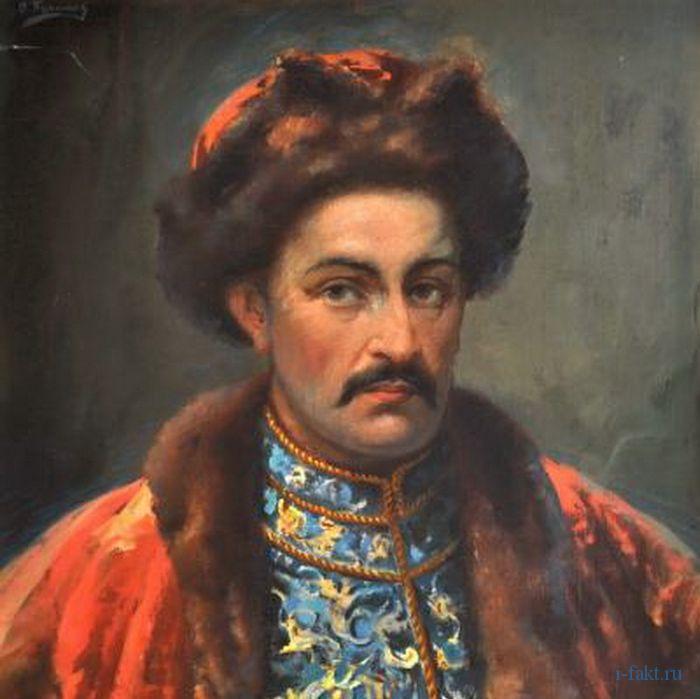 ІВАН МАЗЕПА – ГЕТЬМАН УКРАЇНИ, ПОКРОВИТЕЛЬ ЦЕРКВИ, КУЛЬТУРНИЙ ДІЯЧ, МЕЦЕНАТ(сценарій просвітницького заходу про життя і діяльність Івана Мазепи)Матеріал підготувала:Марта ГрицикЛьвів – 2019У фойє Народного дому розгорнуто виставки: книжкова, народних умільців, світлин під загальною назвою «Щоб мати майбутнє – пам’ятаймо про минуле».Оформлення сцени: портрет і дати життя (1639–1709), атрибути національної символіки.Справа від сцени – напис: «А за віру хоч умріте.  І вольність нашу захистіть!» (Іван Мазепа)До проведення заходу залучені: ведучі (юнак і дівчина в українському національному строї), майстри художнього читання, учасники вокального ансамблю.Використовується екран для демонстрації тематичних світлин та відео.Розпочинається вечір музичним твором «Родимий краю, село родиме» (муз. Віктора Матюка, сл. Ісидора Мидловського).На екран, відповідно до тексту, проектуються відеокадри.Читець 1:	Уже вкотре ми повертаємося до історії своєї Батьківщини, знайомимося з величними іменами, визначними пам’ятками, подіями.		Про народ можна розмірковувати і з того, як він зберігає пам’ять і розуміє своє минуле. За висловом Максима Рильського, «безпам’ятство – страшна хвороба, що вражає не тіло – душу».		Втративши незалежність і волю, наші прадіди все ж намагалися в скрутних умовах, здебільшого в монастирях, охороняти літописи: Київський, Галицько-Волинський, Величка, Самовидця, Грабянки, згодом – історію Русів, історичні пісні та думи, щоби зберегти їх для майбутніх поколінь.		Українська історія – «безупинний, безперервний ряд повстань, війн, пожарищ, Голодоморів, військових переворотів, інтриг, сварок, підкопування». Так свого часу висловився Володимир Винниченко. Із цим важко сперечатися, адже, будучи розташованою між двох світових потуг, Україна постійно ставала об’єктом їх нападів.ХVІІ століття в історії України було чи не найбурхливішим. Для України переломною добою стала Хмельниччина (ця назва побутувала серед народу), тобто Національно-визвольна війна під проводом Богдана Хмельницького. Саме вона кардинально змінила історичну долю українського народу після кількох століть підневільного, бездержавного існування, вивела його на етап розвитку української національної ідеї, побудови самостійної держави. Провідну роль у політичному вимірі того часу займало українське козацтво.             На героїці визвольних змагань цієї доби виховувалося не одне
покоління українських патріотів. Слово «козак» надовго
вкарбувалося в народну пам’ять як синонім українського лицаря, захисника своєї Вітчизни.	За таких обставин на перший план виступали постаті князів, гетьманів, політичних, культурних, церковних діячів та інших лідерів, що брали на себе відповідальність за подальшу долю країни.                    Одним із історичних діячів доби Гетьманщини був гетьман Іван Степанович Мазепа-Колединський.		Тож запрошуємо до знайомства з історичною, знаковою особистістю – українським гетьманом Іваном Степановичем Мазепою.Ведучий:	Ім’я українського гетьмана Івана Мазепи відоме кожному громадянину України, адже його портрет зображено на десятигривневій банкноті.Ведуча:	 Це знакова особистість не лише для України, а й для світової історії. В історію він увійшов як один із видатних політичних діячів України, на долю якого випали тяжкі випробування в час, коли було знищено майже всі політичні й культурні здобутки українського народу.Ведучий:	Ім’я гетьмана впродовж трьох століть на устах як його прихильників, так і ворогів. До сьогодні це ім’я перебуває у списку тих, кого Російська імперія нещадно таврувала, а діяльність його фальсифікувала з особливим цинізмом.Ведуча:	 Пам’ять про гетьмана свідомо винищувалася. За наказом Петра І по всій Україні відбувалися арешти прибічників, однодумців Івана Мазепи. 12 листопада 1708 року за наказом Петра І в Глухівському соборі Святої Трійці, в присутності царя, російських можновладців, новообраного українського гетьмана Івана Скоропадського та інших відомих осіб відбулася церемонія проголошення церковної анафеми.  10 липня 1918 року анафему було знято, проте в період радянської окупації України знову відновлено те саме ставлення до гетьмана.Ведучий:	«Запроданець»,	«Зрадник», «Кривоприсяжник», «Юда» – так називає Івана Мазепу російська інтелектуальна думка і в наш час. Не догодив гетьман тим, що боронив самостійність Української козацької держави – Гетьманщини, намагаючись визволити свою Батьківщину з-під московського ярма. За його гетьманування і завдяки своїм талантам Іван Мазепа зумів стримати Росію у нещадному нищенні української державності.Ведуча:	За освіченістю, загальною культурою з Іваном Мазепою не міг зрівнятися ні російський цар, ні будь-хто з російської еліти. Український гетьман вільно володів вісьмома мовами: польською, російською, латинською, грецькою, італійською, французькою, німецькою, татарською. Любив музику і добре на ній знався, підтримував матеріально музикантів і співаків. Сам грав на торбані – різновиді кобзи, популярній у тогочасній Європі. Багато читав, упродовж життя збирав книги, рукописи, мав велику бібліотеку в Батуринській резиденції, з якої подарував Переяславській єпархії унікальну пам’ятку – Пересопницьке Євангеліє ХVІ ст., на якому тепер присягають Президенти України. У своєму щоденнику Пилип Орлик записав: «Незабутня для мене і досі величезна бібліотека Івана Мазепи. Дорогоцінні оправи з гетьманським гербом, найкращі київські видання, німецькі, латинські, інкунабули, багатоілюстровані стародавні рукописи. Не без зітхання згадую в теперішній моїй мізерії всі ці книжкові багатства, рівних яким не було на Україні». На жаль, у 1708 році бібліотеку спалили московські загарбники, що заволоділи Батурином. Хтозна, які ще скарби духовної культури згоріли у цій пожежі, влаштованій російським військом.На екрані подаються розміри пожертв церковним інституціям, зокрема, монастирям, що офірував гетьман в різні роки свого правління. Ведучий: Гетьман добре знав античну і середньовічну літературу. Він автор низки філософських дум і пісень. Цікавився мистецтвом, колекціонував зброю. Був щедрим меценатом і покровителем Православної Церкви і монастирів. Видав низку універсалів, які підтверджували або надавали нові маєтності монастирям. Підраховано, що на кошти гетьмана збудовано, відновлено та реставровано близько 40 православних святинь, серед яких Києво-Печерська та Софіївська лаври, Межигірський, Кирилівський, Пустинно-Миколаївський, Братський Богоявленський та Михайлівський Золотоверхий монастирі у Києві. Виділяв кошти на будівництво й утримання храмів у Полтаві, Чернігові, Білій Церкві, Лубнах, Глухові, Переяславі, Ніжині, Прилуках, Батурині та інших містах України. Офірував гроші на церкви, церковні книги, прикраси не лише в Україні, а й за її межами. Зокрема, видано Євангеліє арабською мовою, яке і в нинішній час зберігається в м. Алеппо (Сирія). Ведуча:  У Соборі Воскресіння при Гробі Господньому в Єрусалимі під час урочистих молебнів зберігається та використовується дорогоцінний антиминс.                   Виготовлена з чистого золота чаша, лампа та срібний вівтар.                   За свідченнями учасників тих подій, на розвиток православ’я в Малій Азії гетьман офірував 30 000 дукатів, що було на той час чималою сумою.                   Професор Михайло Грушевський в «Історії України» писав: «Як українська церква, так багато ним обдарована, – мусіла за царськими наказами його проклинати, відректися від нього, і всякі пам’ятки по Мазепі нищено, затирано всяку пам’ять по                    нім – ще й тепер вся Україна повна тих різних пам’яток небувалої гетьманської щедрости для церкви і всього того, що в ті часи підходило під розуміння української культури».	Діяння Івана Мазепи були для України настільки величними, що визначний філософ Феофан Прокопович навіть порівнював гетьмана з київським князем Володимиром Хрестителем. Ведучий: Варто зазначити, що життя та політична діяльність Івана Мазепи перебували в полі зору не лише його найближчого оточення, а й широкої громадськості – простих людей, літописців, політичних діячів, дипломатів, кореспондентів вітчизняних і зарубіжних газет. Ще за життя цю непересічну особистість супроводжували легендарні перекази щодо окремих яскравих сторінок його біографії. Про нього, як українського гетьмана, написано чимало літературних, музичних творів, поем, наукових праць. Серед основних жанрів мистецтва сцени, які розкривають образ       гетьмана Івана Мазепи, є драми, трагедії, пантоміми.Український кінематограф представив глядацькій аудиторії фільми, зміст яких в художньому осмисленні висвітлює політико-історичні реалії кінця ХVІІ – початку XVIII століть, у межах яких були різні періоди співіснування, зокрема українсько-російських стосунків (від військового союзу і політичної залежності до конфронтації та війни). Ведуча: Гетьман Іван Мазепа, як національний герой України, своєю особистістю привернув увагу великих світових геніїв: французького просвітителя Вольтера, англійського поета Джорджа Гордона Байрона, російського поета Олександра Пушкіна, польського письменника Юліуша Словацького, французького поета Віктора Гюго, угорського композитора Ференца Ліста. Багато інших митців світового рівня також присвятили свої твори Великому Українцю.Композитор Петро Чайковський оперою «Мазепа» змушував московських царів слухати зі сцени героїчні заяви гетьмана Івана Мазепи, що Україна – самостійна держава.Ведучий: Ежен Мелькіор де Вогюе, відомий французький дипломат, академік у своєму трактаті «Мазепа – легенда й історія» писав: «Мазепа сам персоніфікує всю велику країну, Україну, її історичний народ, козацький народ. О, так! Україна, край Мазепи…»Вольтер писав: «Козаки поважали його за бистроту розуму. Ця повага, яка збільшувалася щоденно, спонукала царя іменувати його князем України… Це була людина, незважаючи на похилий вік, працьовита і підприємлива…»Чимало художніх творів, присвячених гетьману, є і в українській літературі. Ім’я гетьмана Івана Мазепи широко висвітлено в художніх полотнах і на сторінках вітчизняної історії.У запису звучить пісня-гімн Українських січових стрільців «Ой у лузі червона калина похилилася» (українська народна пісня авторського походження).Ведуча: Цьогоріч виповнюється 332 роки з часу, як 25 липня 1687 року, після арешту гетьмана Івана Самойловича в Козачій Діброві, біля річки Коломак, козацькою військовою радою, гетьманом Лівобережної України обрано Івана Мазепу. Володарем козацької України стала людина, котра поклала своє ім’я на розвиток подальшої історії українського народу.Божою Волею цю знакову особистість обдаровано всіма дарами щедрості, святості, гідності, яких вимагало це високе призвання.Героїчна спроба гетьмана здобути незалежність, відстояти національні права, забезпечити територіальну цілісність України, перш за все від Московщини, влади Речі Посполитої, закінчилася поразкою. З того часу доля гетьмана стала трагічною і фатальною.Ведучий: Навряд чи у вітчизняній історії можна віднайти особистість, яку б так лаяли, принижували, проклинали, а водночас прославляли, героїзували, як гетьмана Івана Мазепу. Народна приповідка підказує, що велике можна побачити лише на відстані.              Я Україну не забуду,   Вона для мене як зоря!
Ці слова були своєрідним девізом у життєвих випробуваннях для цієї величної особистості.	Життя українського гетьмана бурхливе, багатогранне, сповнене злетів, досягнень, перешкод, поразок. Неодноразово він був на межі між життям і смертю, долав усі життєві випробування, чимало поклав на терези мінливої долі. Ведуча: Доля завжди випробовує людину. Випробовувала вона й Івана Мазепу. Щедро відміряла гетьману противників і ворогів, що до останніх днів посягали на його життя.Читець 2 (з-за куліс): Доля … Доля…
Як дивно оре історичний плуг!
Які скарби були – були і зникли!
В житті є обставини – жорстокі і безпутні,
Є такі, як весни… І такі, як шквали!
А є теж безсмертні й ніким незабутні,
такі, що їх Вічність – молотом кувала!Ведучий: Іван Степанович Мазепа народився 20 березня 1632 року (історичні довідки подають також інші дати – 1629, 1634 роки) на хуторі Кам’янець (тепер село Мазепинці Білоцерківського району Київської області) у сім’ї Адама-Степана Мазепи-Колединського та Марії Мокієвської. Родина майбутнього гетьмана була освіченою і заможною. Тато – старшина гетьмана Богдана Хмельницького. Мама – представниця відомої шляхетської родини з Білоцерківщини, відігравала помітну роль у громадському та релігійному житті України того часу. Після смерті чоловіка прийняла чернечий постриг з ім’ям Марія, а згодом схиму з ім’ям Магдалина.У 1686 році обрана ігуменею Києво-Печерського Вознесенського монастиря. До кінця життя Марія Магдалина залишалась вірним радником свого сина, а в майбутньому – гетьмана.З історичних джерел відомо, що в родині була і донька.Ведуча: Початкову освіту Іван Мазепа здобув в домашніх умовах. Цьому сприяла освіченість його матері, яка відіграла важливу роль у формуванні світогляду сина. Мама добре знала науку, що побутувала серед народу: «Людина починається з дитинства». З юних літ Іван вивчав козацьке ремесло і його науку. Вправно їздив верхи, володів шаблею.Дитячі роки майбутнього гетьмана України припали на час зародження та розвитку Визвольної війни українського народу проти Речі Посполитої. Юнак був свідком багатьох подій, що відбувалися у 40–50-х роках XVII ст. в Україні: походи військ гетьмана Богдана Хмельницького, їхні перемоги та поразки; відновлення влади Польщі на Правобережжі та інші.Ведучий: Навчався, як і більшість представників козацької старшини, в Києво-Могилянській академії, де оволодів основами граматики, математики, астрономії, музики, познайомився з класичними творами. Вчителями його були відомі особистості того часу – Лазар Баранович, Іоаникій Галятовський, Інокентій Ґізель, Феофан Прокопович, Димитрій Туптало та інші, що сприяли формуванню всебічного світогляду майбутнього політичного і державного діяча.Після завершення навчання у Києві Іван Мазепа навчається в єзуїтській школі у Варшаві. Протягом року вивчає філософію, досконало опановує поетику і риторику на одному із курсів Ягеллонського університету. У січні 1649 року був серед студентів, які вітали гетьмана Богдана Хмельницького, що урочисто прибув до Києва після перемоги в битві з поляками.Ведуча: Згідно з тогочасною традицією, окрім світського навчання українська молодь бажала отримати певну військову освіту. Більшість з них здобувала військовий вишкіл на Запорозькій Січі. Інші, за кошти батьків, навчались за кордоном. Іван Мазепа у 1657 році на кошти мецената Ягеллонського університету магната Новодворського був відправлений на науку до Голландії, в містечко Девентер, а згодом до Італії, Німеччини, Франції. Вивчав популярні на той час артилерійську та інженерну справи.Освіта, здобута в Київському колегіумі та в університетських центрах західноєвропейських країн, дала йому можливість вільно розмовляти латинською, італійською, польською, татарською, російською, французькою, німецькою та грецькою мовами.Ведучий: По закінченні навчання, для доповнення лицарського і шляхетного знання, київський єпископ Станіслав Лещинський поручив Івана Мазепу на службу польському королю Якову ІІ Казимиру. Спритний юнак з аристократичними манерами був призначений пажем та повіреним польського короля.Там, у далекім зор огні
Все ходять лицарі ясні,
Мов рух меча, метке їх слово.
І паж між ними чорнобривий,
Мов тінь легким блукає кроком,
Такий стрункий і одинокий.Блискуча освіта, природний розум, особиста привабливість відкрили Іванові Мазепі двері багатьох аристократичних родин Польщі. Як королівський придворний, неодноразово виконував важливі політичні доручення Яна ІІ Казимира, підтримував зв’язки з українськими гетьманами, польськими магнатами, впливовою шляхтою.Ведуча: Нова сторінка біографії майбутнього гетьмана відкривається з 1663 року. Іван Мазепа залишив службу при королівському дворі. Основною необхідністю цього вчинку стало погіршення стану здоров’я його батька та провадження родинних справ у власному маєтку у Білій Церкві.Смерть тата для Івана Мазепи стала важкою втратою. У спадщину він отримав «уряд Чернігівського підчашого». У 1668 році одружився. За дружину обрав вдову Ганну Фридрикевичеву, доньку білоцерківського полковника Семена Половця. Дружина займалась виключно родинними та господарськими справами, була осторонь державно-політичного життя. Шлюб Івана та Ганни тривав 34 роки, до смерті Ганни. Є відомості, що подружжя мало доньку, яка в дитинстві померла.Ведучий: Після перебування в родинному маєтку Іван Мазепа відбув на службу до гетьмана Петра Дорошенка, був генеральним писарем. Згодом перейшов до гетьмана Лівобережної України Івана Самойловича. З того часу розпочалося його стрімке сходження на вершину військового і державотворчого управління.Повернемося в історичну добу України за правління гетьмана Мазепи. Перед нами постає чітка програма дій щодо України цього талановитого діяча.Читець 1: З кінця 70-х років XVII століття центр українського політичного життя зосереджується на Лівобережній частині України. Основні загально-політичні рішення в той час цілковито залежали від зовнішньополітичної орієнтації, диктувалися конкретними ситуаціями і вчинками москвинів, шведського королівства, влади Речі Посполитої.Чи міг Іван Мазепа на початках своєї діяльності на посаді гетьмана передбачити, що вона буде багатою на прийняття ним радикальних рішень, на відповідальні дії, наповнена підступними діями своїх і союзників, своєрідною школою великої політики, інтриг та боротьби, що зробили з нього людину, яка не довіряла практично нікому, водночас вміла вести справи так, як цього не вмів жоден інший: розумно та кмітливо. Чи можна його за це засуджувати? Чи сказати, що був хитрим? Будучи політиком в середовищі недовіри, постійних доносів, що могли вартувати життя, чи можна бути чесним і відкритим з іншими? Мабуть, що і гетьман Іван Мазепа не міг. Та головні перипетії долі гетьмана лише починалися.	Плата за булаву була не грошима, а статтями договору, що складався з 22 пунктів, згідно з якими Україну дозволено використовувати для власних цілей Москви і особистою присягою на вірність цареві. Отже, український гетьман, за розрахунками царя, мав стати слухняним знаряддям у його руках і руках урядників.Ведуча: Без сумніву, гетьман Іван Мазепа був відданим патріотом України, прагнув здобути волю і утвердити незалежну державу, а тому не міг зраджувати своїй батьківщині, «матці милій», про що стверджували століттями недруги.Зрадник ніколи, за жодних обставин не висловить жалю, ні любові до батьківщини і до її захисників!Ведучий: Острівець свободи – українська козацько-гетьманська держава, названа народом Гетьманщиною, здавна була ласим шматочком для Москви. Царський уряд почав відкрито готувати її ліквідацію. Цар Петро І та його оточення все менше зважали на Україну. Звичними стали грабунки, часті випадки насильства, сваволі щодо українського населення з боку російських військових. Колонізаційна політика російського царату вела до цілковитого знищення самостійності, національної культури, структури церкви, свідомого фізичного винищення людей. Особливе збентеження викликали в Івана Мазепи слова, сказані князем Олександром Меншиковим на званому обіді у гетьмана (липень 1706 р.) про намір царя «старшину всю вибрати, міста під свою область забрати і воєвод чи губернаторів у них поставити, а якби козаки противились – за Волгу перегнати й своїми людьми обсадити Україну».Доречні тут слова Великого Пророка: «Горе тим, що зло добром звуть, а добро – злом, що з пітьми роблять світло, а зо світла – пітьму, що гірке роблять солодким, а солодке – гірким» (Іс. 5.20).Ведуча: Грабіжницькі прагнення Московщини щодо України, злиденне становище рядового козацтва, що тисячами гинуло далеко від рідної землі у військових походах, на будівництвах, виснажливих роботах на користь ворога, та інші численні підступні факти, заподіяні недругами, не могли не спонукати уряд Гетьманщини до необхідності змінити політичну орієнтацію держави.Читець 2: Селяни й міщани!
Козацькі дружини
В чужу сторононьку
Ідуть з України
Кудись в Московщину!..
Ідуть не за брата,
Ідуть воювати
За лютого ката.
Голівку складати!Читець 1: Немов павук, снує московський цар
Підступний плян хамелеона:
То йде походом на татар,
То ген під Крим він шле драгонів,
То ген, на Північ, кинувши полки,
Він вимага підмоги з України…!
І гинули усюди козаки —
Краса і цвіт моєї Батьківщини.І в Україні гетьмана зоря
Що далі нижче падає. — Що ж буде?
Зміняв він нас на золото царя,
Чи щось задумав?… — гомоніли люди.
— Невже продав наш вільний Рідний Край?
— Куди жене полки із України?
— Карай нас, Боже, та карай
В ім’я добра для Батьківщини! —А над Невою, в місті, де лягли
Тіла козацькі муром у багнюку,
Де двоголові щіряться орли, —
Великий Зрадник потирає руки.Під супровід бандури виконується пісня «Світе ясний! Світе тихий!» на слова Т. Шевченка.Ведучий: Отримавши гетьманську булаву в період соціально-політичного напруження, внутрішньої розпачливої ситуації в Гетьманщині через розбіжності у політичних уподобаннях, а також військово-політичної переваги, постійних практичних потреб, що забезпечували інтереси царського уряду, обраний гетьман постановив: відновити територіальну цілісність України, викоренити різноманітні заколоти, сваволю, продажність, перш за все намагаючись знайти підтримку серед козацької старшини Лівобережної України.Ведуча: «Ойчизна мила Україна, край тогобічний» – так називав гетьман Правобережну Україну. Ця частина в минулому єдиної козацької держави була під владою Речі Посполитої, Московської держави, Османської імперії. Мета повернення «краю тогобічного» під гетьманську булаву, всупереч «Коломацьким статтям» 1687 року, була визначальною для всього періоду правління гетьмана Івана Мазепи.Ведучий: Протягом початкового періоду свого гетьманування Іван Мазепа не міг не бути вірним слугою, не виконувати примхливих бажань московських урядовців. У 1689 році відбулася перша зустріч гетьмана з Петром І. З того часу він став улюбленцем царя. Гетьман і його старшина отримали грамоти на нові маєтки, багаті подарунки. Стосунки різних за становищем, віком, характером, моральними якостями людей переросли у взаємини, сповнені гармонії та взаємної підтримки. Від царя гетьманові «сипались» маєтки, тисячі залежних селян, коштовності, найвищі нагороди і титули. Такі стосунки відповідним чином впливали на паритетні дії.Ведуча: Як державний муж, стратег, гетьман Іван Мазепа, який був в усьому надзвичайно обережний, спостережливий, далекоглядний, розсудливо ставився до ситуації, що склалася. В силу «права сильнішого» вимушено протягом двадцяти років був приневолений ретельно виконувати підписані з Московщиною зобов’язання «Коломацьких статей», прийнятих у 1687 році. Їх основний зміст становили тексти договорів 1669, 1672 років, що цілковито обмежували державний устрій гетьманської влади й української державності взагалі, забезпечуючи виключно інтереси Московщини.Ведучий: Кожен із нас час від часу постає перед життєво важливим вибором. Простіше, якщо цей вибір стосується особистих обставин. Значно складніше, коли від цього вибору залежить життя інших людей. А найскладніше, коли це вибір долі усієї країни. Перед гетьманом Іваном Мазепою постала необхідність зробити саме такий, найскладніший і найважливіший вибір, що став для нього вирішальним. Він обрав рішення, яке було найбільш незручним для багатьох його підлеглих, але бажаним для багатьох соратників. Це рішення на віки вписало його ім’я в історію України: гетьман обрав свободу для своєї Вітчизни.Ведуча: Вибір гетьмана був справді надзвичайно важким. Він мав що втрачати – заможна літня людина, провідник України-Гетьманщини протягом двадцяти років, якому довіряє російський цар-самодержець Петро І. Його кар’єра гетьмана була успішною. На схилі життя було б значно простіше не турбуватися болючим питанням – «добробут чи свобода?» і доживати у спокійній старості. Проте гетьман відповів на виклик долі не як можновладець, що тримається за свою владу і статки, а як щирий патріот своєї країни. Він пожертвував усім, що мав, і втратив усе. Ведучий: Покірливість гетьмана, дипломатичний і політичний досвід, власний авторитет оберігали Україну-Гетьманщину від подальшої руйнації Московщиною. Вдалося відволікти зверхність царського уряду від справ у країні, врегулювати фінансову політику, налагодити пожвавлення грошового обігу, що сприяло розвиткові економіки держави, насамперед промислового виробництва і торгівлі. Однак упродовж двадцяти років гетьман Іван Мазепа все ж перебував під цілковитим контролем і гнітом царського уряду. Кожна зустріч гетьмана з Петром І, російськими вельможами ставала переконливим свідченням його прагнення виступити проти Московського царства.Ведуча: Схвильоване українське суспільство вимагало бойових дій з ненависною Московщиною, щоб рятувати долю країни. Громадськість, українська старшина не розуміли поведінки гетьмана, були надто обурені його «пасивністю», «золотою мовчанкою». В народних піснях і переказах лунала слава про колишніх борців за волю «матки бідної», «Ойчизни милої України».Читець 2: ...Була то буряна пора…Вкраїна глухо хвилювалась,Давно в ній іскра загорялась,Зухвалі друзі давниниНової прагнули війни,Вимоги кидали чванливо,Щоб гетьман узи їх розбив,І Карла ждав нетерпеливоЇх нерозважливий порив.Навколо Мазепи розпинавсяСвавільний крик: “Пора! Пора!Читець 1: Що ж гетьман? Він старий, безсилий!Казала молодь навкруги, – Труди й літа погасилиВогонь колишньої снаги.Пощо тремтячою рукоюВін носить славну булаву?Тепер би вдарить нам війноюНа злоненависну Москву!…Коли б старий наш Дорошенко,Чи Самойлович молодий,Семен Палій, чи ГордієнкоБули б при владі військовій,Тоді у сніжному завоїНе вмерли б наші козаки,І Малоросії сумноїВже визволялись би полки.…Та старість ходить обережно,І підозріливо зорить,Чого не можна й що належно,Вона не вирішає вмить…Ведучий: Гетьман перебував у полоні суперечливих думок, накреслював різні політичні комбінації, але прийняти кінцеве рішення все ж не наважувався. Водночас ніби недобачав, недочував проти себе народного невдоволення і гніву, дипломатично мовчав. А в його роздумах «давно дрімали плани» у справі всенародної війни проти антимосковської коаліції. «Україна мусить бути самостійною державою, мусить звільнитися лише всенародною війною з неволі Москви та Варшави», як предковічних ворогів Вітчизни.Читець 2: Наша історія репрезентує множинність зусиль, ідей, думок, спрямованих до однієї мети – будівництва власної соборної, демократичної держави. Мусимо довести всім, і тим, хто серцем прилучився до нашої землі, що так жити, як це було учора і великою мірою триває донині, є і злочинно, і ганебно. Злочинно, бо нас використовували як політичний матеріал для сумнівних експериментів, культурний потенціал для пропаганди, «гарматне м’ясо» для зовнішньополітичних авантюр. Ганебно, бо на найбагатшій землі ми стали жебраками, адже упродовж століть нас послідовно, хитро вчили лицемірити, брехати, красти, зневажати свої святині: мову, культуру, історію, традиції родини, материнства, села і чимало іншого.Читець 1: Візьми свій хрест. На ньому я розп’ятий, – 
Твого народу славне майбуття,
А той, хто зрікся нас, – навік проклятий
Порине в морок, в хаос, в небуття.
Візьми свій хрест. Нехай ляга на плечі
Важким ярмом, а ти його неси.
У ньому зойк голодної малечі,
Жіночі передсмертні голоси.
У ньому – віра, віщий поклик Слова,
Твоя корогва, Боже знамено,
У ньому щира українська мова,
Де кожна кома – то святе зерно.                                 (Микола Руденко «Візьми свій хрест»)Ведучий: Свої таємні плани гетьман відкривав лише Пилипу Орлику – генеральному писарю. З ним їздив на секретні зустрічі, йому давав читати послання з дружніх країн. Про довірливі взаємини свідчать такі поетичні рядки:Лиш місяць бачить із висот,
Як гетьман, сповнений турбот,
Вночі в Батурині – в столиці,
Із Орликом чоло схиля
І в дальній путь благословля
Свого гінця – крилату птицю!У спогадах цього однодумця і продовжувача державної політики гетьмана Івана Мазепи відзначено: «В 1707 році думка Івана Мазепи про порвання зв’язків з Московщиною вже скристалізувалася. Сімдесятикількалітній старець, що прожив 20 років на гетьманському столі, серед добробуту і розкошів, що їх не зазнав ніхто з попередників, в пошані і довірі царя, що відзначив його гідністю першого кавалера ордену Андрія Первозванного і титулом князя святої римської імперії, присягнув на Євангелії: «Я кличу всемогучого Бога на свідка й клянуся, що не для почестей, не для багатства, або яких інших цілей, а для вас усіх, що остаєте під моєю владою, для жінок і дітей ваших, для добра Матері нашої, безталанної України, для добра всього українського народу, для помноження його прав і повернення вольностей, хочу я, при Божій допомозі так чинити, щоби ви, з жінками вашими і рідний край наш, не загинули під москалями, ні під шведами. Коли ж я це роблю ради яких-небудь приватних користей, то хай покарає мене на тілі й душі Бог в Трійці Святій, єдиній і неповинна мука Христова…»Ведуча: Щоби зреалізувати свої задуми, важливо було мати поряд себе тих, хто забезпечив би підтримку. Потрібна прихильність інших держав, зокрема, допомога зброєю, воєнними найманцями, добрими політичними і торговельними зв’язками. Надто ненадійними були союзники у боротьбі. Немалі труднощі існували з порозумінням у власному оточенні.«У нас на Україні і начальні, і підначальні, і духовні, і мирські особи, подібно різним колесам, не перебувають у єдиномислії і злагоді. Потрібно перше постаратися привести до єдиномислія військо і весь народ на Україні по обох берегах Дніпра».Ведуча: Власну політичну програму гетьман висловив у патріотичній формі, що в народі отримала назву «Дума гетьмана Мазепи».Тихо, під супровід бандури, звучить дума «Всі покою щиро прагнуть» на слова Івана Мазепи. Читці виконують (за вибором) уривки з поеми «Дума гетьмана Івана Мазепи».Ведучий: Все більше гетьман утверджувався в думці про необхідність вести перемовини зі шведським королем Карлом ХІІ.Безперспективне перебування України під зверхністю Росії і вболівання за подальшу долю країни – саме це, а не якісь приватні, корисливі інтереси, повсякчас спонукали 70-літнього політика-державника рішуче йти на розрив з Москвою.Ведуча: Переломною в болісних роздумах українського керманича у формуванні власної політичної лінії стала нарада, скликана Петром І 1707 року у м. Жовква, що на Львівщині, за участю польських прихильників Августа ІІ. Категорична відмова царя захищати українські території, як вимагали договірні зобов’язання між Україною-Гетьманщиною та Московською державою, прискорила гетьмана до активних дій у вирішенні подальших військових планів. Це остаточно переконало гетьмана в необхідності докорінних змін у державі. Наполегливо шукає шляхів виходу із ситуації, що склалася, проводить активну зовнішньополітичну діяльність.Читець 2: З димом вогненним, з пилом братньої кровиДо тебе, Боже, голос цей б’є!Страшною скаргою, криком останнім,Сивим волосом, яке молитва дає.Ми вже без скарги не знаємо співу,Терновий вінець вироста нам у скронь,Вічно, як пам’ятник Твоєго гніву,Стремить до Тебе благальна долонь.Скільки ж років ми були бичувані,І навіть не змиті зі свіжих тих ран,Далі волаємо: Він нам пробачив,Бо Він нам Отець, бо Він наш Господь!І знов повстає наше щире довір’я,Та у волі Твоєї нас ворог згнітаІ сміх нам кидає, як браму на ім’я:“А де ваш Господь, Бога в небі нема?!”І дивимось в небо, чи з тої вершиниСто сонць не впаде ворогам цим як знак?Та тихо і тихо… посеред блакиті,Як давніше, кружляє нескований птах.І у зневірі страшній наше плем’я розтерте,Перш ніж ми віру дідів повернемо знов,Сквернять уста наші, хоч плаче втомлене серце,Суди нас по серцю,  а не згідно з промов!                                        (Корнель Уєйський «З димом вогненним», переклад Івана Матковського)Ведучий: Перед тим, як здійснити рішучий крок у сторону шведського табору, гетьман звернувся з промовою до свого війська, розкрив причини свого вчинку та закликав козаків і старшину також зробити свій вибір. Читець 1: (зачитує уривок з промови гетьмана Івана Мазепи до урядовців військових і цивільних Козацької України напередодні розриву з Москвою 1708 р.): «Ми стоїмо тепер, братіє, між двома проваллями, готовими нас пожерти, коли не виберемо шляху для себе надійного, щоб їх обминути. Воюючі між собою монархи, що зблизили театр війни до границь наших, до того розлючені один на одного, що підвладні їм народи терплять уже і ще перетерплять безодню лиха незмірного, а ми між ними є точка, або ціль всього нещастя… Отже, зостається нам, братіє, з видимих зол, які нас спіткали, вибрати менше, щоб нащадки наші, кинуті в рабство нашою неключимістю, наріканнями своїми та прокляттями нас не обтяжили. Я нащадків не маю і нічого не шукаю, окрім щастя тому народові, який ушанував мене гетьманською гідністю і з нею довірив мені долю свою. Проклятий був би я і зовсім безсовісний, якби віддавав вам зле за добре і зрадив його за свої інтереси!»Подаємо уривок «Благословення матері».Ява ІІІГЕТЬМАН (підходить швидким кроком до Ігумені). Що сталося, Мамо? (цілує її руки): Ви нездужаєте?Ява ІVІГУМЕНЯ (хвилину тримає руки гетьмана у своїх, він поволі сідає на підніжок клячника у її стіп, вона любляче дивиться на нього й поволі гладить його голову. – (Тихо, пестливо): Мій Івась!ГЕТЬМАН (усміхається): А чи коли я не був вашим, мамо?ІГУМЕНЯ (задумано): Так, правда, ти завжди був моїм, таким дуже моїм…ГЕТЬМАН: Таким ви мене, мамо, виховали й таким я остануся…ІГУМЕНЯ (наче її дрож пройшов, здригається).ГЕТЬМАН (тривожно): Що вам, мамо? (хоче встати). Може покладіться?ІГУМЕНЯ: Ні, ні! Облиш, сиди, Мені уже добре…ГЕТЬМАН: Може, я вас вразив необачно?ІГУМЕНЯ: Ні, сину! Тільки як ти сказав, що ти незмінним залишишся, мене пробігла дрож…ГЕТЬМАН: Чому?Звучить музичний твір (тихо) М. Березовського «Святий Боже».ІГУМЕНЯ (тихо). Я знаю, що тебе жде… я бачу очима душі моєї, яка відходить до Бога…ГЕТЬМАН: (бере її за руки): Не кажіть так, мамо, ніхто не знає кінця свого…ІГУМЕНЯ: Так, це правда, сину, ніхто не знає. Але Бог тим людям, котрі з ним на самоті перебувають, із своєї ласки дає знак свій, коли кличе до себе. (По хвилині): І тому я хотіла з тобою бачитися, сину, і попрощатися з тобою…ГЕТЬМАН (усміхається): Я певен, мамо, що ми ще не раз побачимося із тобою…ІГУМЕНЯ: Може, сину, хоч чує серце моє, що ні… Я дрижу, коли подумаю, що тебе, сину мій, ще жде…ГЕТЬМАН: Я знаю, мамо, і я приготований на це… Я приготований навіть на… поразку. Та все одно! Я рішився! Щоб остаточно виграти – треба не один раз програти…ІГУМЕНЯ (дивиться в далечінь): Хрести… хрести… і кров…ГЕТЬМАН: Без крови, мамо, нема перемоги. А після смерти на хресті приходить воскресення…ІГУМЕНЯ (здивовано): І ти не боїшся, сину, цієї бездонної пропасти, яка відчиняється перед тобою і перед народом, якого ти ведеш, яким ти кермуєш?ГЕТЬМАН: Ні, мамо, не боюся! Я довго вагався, я довго передумував, я довго призадумувався над своїм кроком, і я рішив. Моя Україна знову скипить кров’ю, знову могили вкриють наші безмежні степи, а блакить нашого неба забагриться пожаром… Але так мусить бути!ІГУМЕНЯ: Чому так мусить бути, сину? Адже ж ти смерть оцих тисячей-тисячей береш так добровільно на себе! Чому? Чи немає іншого виходу?..ГЕТЬМАН: Ні, мамо, немає! Я мушу бути тут, серед мого народу і разом з ним перебути нашу Голготу, щоб ім’я Мазепи стало пострахом для ворогів, а для наших грядущих поколінь – символом боротьби за волю!ІГУМЕНЯ: Ім’я Мазепи!ГЕТЬМАН: Так, мамо! Ім’я Мазепи буде найбільшим пострахом для Москви, воно стане символом вічно живої ідеї Української Держави, воно стане невмируще для всіх тих, які кластимуть голови за волю землі нашої…ІГУМЕНЯ: Але найдуться свої люди, які тебе зрадять і твоє ім’я споганять.ГЕТЬМАН: Зрадники всюди є, вони були і будуть. І коло Христа був Юда!ІГУМЕНЯ (дивиться в далечінь і шепче): Хрести… хрести… і кров.ГЕТЬМАН: Ви думаєте, мамо, що я не просив Господа, щоб Він відняв від мене цю чашу… Чи ви думаєте, що я не молив Всевишнього, щоб звільнив мене від цієї важкої-преважкої булави…Та видно Бог не хоче! – І я покорився Його небесній волі. Ради страха земного не опущу моєї землі, не віддам на поталу народу мого. – Сьогодні Мазепа програє, може навіть Мазепа загине невідомо де і ніхто не знатиме, де Мазепина могила. Може, москалі спалять Мазепині кості і розвіють з вітром, так, як це поляки із кістьми гетьмана Хмельницького зробили – але Мазепинців ніхто ніколи не знищить. На це я, мамо, присягну!ІГУМЕНЯ: Хто ж це тобі, сину, сказав?ГЕТЬМАН: Моя віра в Україну, мамо! (стає навколішки перед мамою).ГЕТЬМАН: У мене, мамо, до вас прохання. Поблагословіть мене, мамо, не тільки як сина свого, а й як гетьмана України, але поблагословіть мене ім’ям усіх тих українських матерів, синів яких колесуватимуть, і вішатимуть за це, що вони Мазепинці… Поблагословіть мене, мамо, на хрест, на муки, на смерть…ІГУМЕНЯ (поволі маєстатично встає і тричі хрестить голову гетьмана): Благословляю тебе, сину, як мати твоя і як мати гетьмана мого, на хрест (робить знак св. хреста), на муки (знак хреста) і на смерть (знак хреста), за отчизну нашу, Україну!Ведучий: «У політиці немає друзів, є ситуативні союзники». Ця істина справдилася не один раз і в українській історії.Геополітичне положення молодої держави було складним. Україна практично всю свою історію була розташована між трьома значними політико-військовими потугами. Річ Посполита, Московське царство, Туреччина. У цьому «трикутнику» перебували всі українські гетьмани, почергово змінюючи орієнтацію на ту чи іншу сторону, не допускаючи зміцнення однієї зі сторін.Ведуча: Гетьман Іван Мазепа як повноправний володар країни не міг спокійно дивитися на те, як цар та його урядовці постійно і наполегливо вдавалися до втягнення Гетьманщини в московське рабство. Можливо, цей задум і здійснився б, та визріли особливі зовнішні події. Ці обставини змушували гетьмана миттєво зорієнтуватися і ухвалювати важливі рішення на захист прав і свобод Гетьманської України.Ведучий: В умовах Північної війни (1700–1721) гетьман Іван Мазепа в союзі з польським королем Станіславом Лещинським та шведським королем Карлом ХІІ здійснив спробу реалізувати свій військово-політичний план, метою якого був вихід з-під залежності від Московської держави і утворення на українських землях незалежної держави – «матки бідної, Ойчизни милої України». Схиляння гетьмана до союзу зі шведами ґрунтувалося на тому, що їхній армії не було рівних, військова сила наводила страх на всю Європу.Читець 1: Давно задумали ми діло,Тепер воно кипить у нас,Усім нам діяти наспіло,На боротьбу ударив час.Без вольності, добра і славиМи гнулись нижче від травиПід покровительством Варшави,Під самовладністю Москви.ВКРАЇНІ БУТИ, ЯК ДЕРЖАВІУ НЕЗАЛЕЖНОСТІ ПОРА:ЗНАМЕНА ВОЛЬНОСТІ КРИВАВІЯ ПІДІЙМАЮ НА ПЕТРА…Читець 2: Були ж і є, і будуть війни,
В яких і смерть, здається, є
Безсмертя знаком!..
В ту хвилину
Збагнув Мазепа: в цім бою
Встає прийдешня Україна,
Державна, дужа і єдина —
За долю бореться свою…Тихо звучить пісня «Встає хмара з-за Лиману» (муз. К. Стеценка, сл. Т. Шевченка).Читець 1: О Боже! Наш Боже! Зі страхами СвітуЖахливої дії приніс нам цей час:Син батька убиває, вбиває брат брата,Безліч Каїнів посеред нас.Але ж, о Боже! Вони є невинні,Хоч наше прийдешнє звалили вдалеч,Інші дияволи цьому були чинні;О! Руку карай, а не сліпий меч!Читець 2: Глянь! Ми, що в нещасті завше єдині,На Твоє лоно, до Твоїх звіздМолитвою линемо, як соннії птиціЛетять спочити до батьківських гнізд.Ослони нас, Боже, Своєю рукою,Дай нам видіння дарованих ласк;Хай мучеництва квіт приспить нас красою,Хай блеск небесний оточить всіх нас!Читець 1: І во главі з Твоїм Архистратигом Підемо разом на страшний той бій,І на повергшім диявола тіліПіднімем штандарт звитязі Твоїй!Братам, що зблудили, ми серце відкриєм,Їх прогріх омиє вольности хрест.В цей час почують ниці блюзніриВідповідь нашу: “Бог був і є!”                                     (Корнель Уєйський, переклад Івана Матковського)І долю поклали
У руки Господні
І важиться доля отам,
Серед поля,
Де шведські гармати
Й московська сваволя!
Дві горді країни випростують крила:
Моя Україна і Швеція мила!
О, Боже! Все в Твоїх руках!Всі сили кинула Москва…
Кричать міста… Дзвенять кайдани…
Палає степ… Горить трава…
Дзенькочуть-брязкочуть
Московські кайдани
І рештки армій далі, степом
Відходять у Турецький край;
І за усіх тоді Мазепа
Останнє шепотить:
— Прощай!Що це — бій в житті народу?
Коротка, хоч болюча мить.
Та він і нині про свободу
Святою сурмою сурмить!
І він закінчиться у славі,
У сяйві радісних знамен
Цей гордий бій біля Полтави —
Цей день народження Держави, —
День волі націй і племен!Під супровід бандури виконується пісня «Чорна рілля ізорана на слова      Т. Шевченка.Ведуча: Все ж історія розпорядилася по-своєму. Всі події складалися не на користь Карла ХІІ та гетьмана Івана Мазепи. Задумане здійснити не вдалося. Зрадники завжди були однією з великих бід для України. Побачивши руйнацію своєї столиці, гетьман Іван Мазепа висловив: «Видно, не благословляє Господь мого наміру. У нинішньому стані всі справи підуть інакше і вся Україна, Батурином залякана, боятись буде і разом з нами буде триматись».На жаль, все вийшло по-іншому. Залякане терором та репресіями населення йшло на поводу в царської пропаганди, а дезорієнтована старшина, оточена московськими військами, була змушена підкоритися волі царя.Ведучий: Гіркий фінал битви під Полтавою став не лише особистою трагедією для гетьмана Мазепи. Україні він обернувся величезною драмою і лихом. Як зазначив сам гетьман, опинившись між «двома проваллями», він обрав «найменше зло» і подався до шведського табору. Чергова спроба українців досягти відновлення стабільної української державності закінчилася невдачею. Водночас ця невдача стала початком національно-визвольного руху, який отримав назву «мазепинство». 	Упродовж XVIII ст. частина козацької старшини та Війська Запорозького стала вимушеними емігрантами. Запорозька Січ – знищена, економіка країни – зруйнована, населення – залякане застосуванням катувань, культурні цінності зазнали величезних втрат. Україна перетворювалась на провінцію російської імперії.Ведуча: Покарання «мазепинців» російським царатом відбулося кривавою різаниною, стало чи не першим масштабним винищенням українського населення. За наказом царя Петра І знищено мешканців гетьманської столиці від немовлят до літніх людей. Покарано смертю кожного десятого мешканця с. Водолаж та Новосергіївської фортеці. Частину козаків-запорожців було зарубано і посаджено на палі, а частину закатовано та відправлено до Сибіру на вічне проживання. Полонені піддавались страті колесуванням, прив’язуванням, прибиванням до колод і пусканням за течією річки.Ведучий: Покарання причетних до повстання Івана Мазепи, а також тих, хто був зарахований до «мазепинців» за доносами, відбувалося протягом 1708–1730 років XVIII ст.Тихо звучить пісня «Ой горе, горе чайці-небозі» на слова Івана Мазепи.Читець 2: Стоїть з усмішкою сумною
Колишній велет, богатир.
Худі здіймаються ще груди,
А щоки у сльозах бліді…Од рук його одпали люди,
Його покинули в біді…
Не раз я за народ молився,
А він, а він мене кляне!
У долі вітер, наче листя,
Мене з України жене…
Куди, куди піду од суму?
Під землю чи в глибини вод?!Читець 1: Хіба ж я міг таке подумать,
Що проти мене мій народ?Не пішов за ним народ
шляхом і радості, й надії.
Не зрозумів його він мрії…
Та й як він зрозуміти міг
На перехресті злих доріг,
Під ураганами негод!..
то помиляється й народ…
Коли немає ще держави.Ведуча: Так, в 1709 році під Полтавою тяжким трагічним акордом закінчилася доля України, велика гра сил за її «бути чи не бути». На жаль, історія внесла свої корективи. Задумане гетьманом здійснити не вдалось. Через складні обставини гетьман Іван Мазепа був змушений залишити батьківщину.Читець 2: Та все розбила буря зла 
І до Дунаю привела, 
Щоб тут він ліг у домовину, 
Де все не те й не та блакить. 
“Прощай навіки, Україно, 
Мені уже недовго жить… 
Але в останню смертну мить 
Твоє ім’я, о мамо люба, 
Шептатимуть вигнанця губи”. Тихо звучить «Боже, ущедри нас і благослови нас…» (Другий Воскресний антифон).Читець 1: О, Боже мій, така мені печаль
І самота моя – така безмежна, 
Нема вітчизни. Око обережно
Обмацує дорогу між проваль:
Ото – мій шлях повернення. Чи ні?
Ото мій шлях. Світ за очі. Єдине.
Пробач мені, кохана Україно,
І, матере, не проклени мене.
Я геть подався шляхом навмання,
Я геть подався, стомлений од люті.
Пішов туди. Пішов туди. Пішов...
Прости, прости, Вкраїно-мати, 
Мене і спільників моїх!
Немов Іуда той проклятий,
на рідний не ступлю поріг.Читець 2: Хіба народу не любив я!
Що в грізний час страшних негод
Собі на горе й безголів’я
не зрозумів мене народ.
Невже я сам – один на цілий світ,
Вогненний скалок вікового гніву,
Пізнав себе і долю цю зрадливу, щоб проклинати чужинецький світ?
Нема мені коханої землі,
Десь під грудьми пече гірка калина,
сміється божевільна Україна
у смертнім леті на чужім крилі.Ведучий: Гетьман і король Карл ХІІ прибули до території, підконтрольної Османській імперії. Очаківський паша прийняв їх та військо, що при них, і запросив у місто Бендери. Однак не всі небезпеки минули. Знаючи, куди відбув гетьман, розлючений Петро І запропонував велику суму за його екстрадицію – 100 тисяч золотих. Та не все у світі вирішується за гроші. Повага і шана до українського гетьмана були надто великими. Вірні гетьману люди відкинули усі ганебні пропозиції недругів.Ведуча: Царські вельможі називали українського гетьмана «зрадником», «кривоприсяжником», «юдою». Відомий український історик і літературознавець Ілля Борщак так про це висловився: «Так, він був зрадником зі зрадливими царями, що з перших днів Переяслава зраджували Україну. Кривоприсяжник? Так, але кривоприсяжник із кривоприсяжними царями, що присягали «заховати пункти Богдана Хмельницького». Юда? Так, але Юда з Юдами, що продавали за тридцять срібників українські землі. …Проте ніколи Іван Степанович Мазепа не був ані зрадником, ані кривоприсяжником, ані Юдою супроти України, до якої був сповнений святої любові».Ведучий: Усе своє життя – у періоди злетів і падінь, у дні радощів і смутку, гетьман плекав найзаповітнішу мрію, яку сформулював і оголосив на весь світ Вольтер: «Україна завжди прагнула бути вільною».Невдовзі гетьман захворів, фізичний стан його ускладнювався депресією за усвідомлення програної справи, провалу планів та задумів.Відчуваючи наближення смерті, гетьман наказав спалити документи, що належали йому, та висповідався у священика, якого спеціально доставили з міста Ясси.22 вересня 1709 року (за іншими письмовими свідченнями сучасників 2 жовтня) знесилений гетьман Іван Мазепа відійшов з життя. Його останніми словами були слова: «Без надії, сподіваюся».Ведуча: Спочатку гетьман був похований у молдавському селі Варниця, неподалік Бендер. Однак, через небезпеку, викликану військовим станом та агресивною позицією Москви щодо українських козаків-«мазепинців», представники козацької старшини за дозволом турецького султана поховали тіло гетьмана в Церкві Пречистої Богородиці, що належала монастирю Святого Георгія (Юрія) у м. Галац. Могила гетьмана до наших днів не збереглася.Ведучий: Гетьман Іван Мазепа помер, однак не померло його ім’я і справа. Він намагався зробити все, що міг, не боявся ризикувати власним життям заради вищої мети.Гетьман помер вигнанцем, виконавши сповна свій обов’язок і до кінця зберігши честь не хитрого кар’єриста, що протримається за будь-якої влади, а честь людини, яка взяла на себе відповідальність за долю усієї країни і яка цю долю розділила з країною до останку.Ведуча: У прощальному слові Пилип Орлик висловив: «Ім’я славетного гетьмана Івана Мазепи вічно житиме безсмертною славою в пам’яті нашого народу, бо він хотів дати йому змогу розвинути у повній свободі всі його безмежні можливості. Нехай ні військо, ні народ не втратять надії! Наша справа справедлива, а справедлива справа врешті завжди переможе. Він знехтував усім, що було йому найдорожчим у світі, знехтував і самим життям, аби піднести свою вітчизну».Учасники вокального ансамблю та читці почергово виголошують: в історичному вимірі гетьман програв свою справу, але виграв її в тому, що вклав у душу українського народу дух боротьби за своє національне визволення;козацько-гетьманська держава стала своєрідним символом «золотого віку» України, що надихав учасників визвольної боротьби в подальших періодах;ніколи гетьман не був маріонеткою, а незалежною особистістю. Як висловила Олена Теліга про гетьмана: «Він був паном життя у кожній ситуації».Читець 1: Без малодушной укоризны
Пройти мытарства трудной жизни,
Измерять пропасти страстей,
Понять на деле жизнь людей,
Прочесть все чёрные страницы,
все беззаконные дела…
И сохранить полёт орла
И сердце чистой голубицы!
Се человек!.. (Тарас Шевченко «Тризна»)
- письменник Леонід Полтава підкреслив: «він належить до людей, які воліють мовчати або говорити, нічого не кажучи»; - для української нації гетьман завжди був і залишається патріотом, стратегом, видатним політиком і гетьманом України; - гетьман Іван Мазепа залишиться по всі часи великим володарем України, добродієм і державним мужем! - цій воістину титанічній постаті національної та світової історії складаємо гідну шану;- з ім’ям гетьмана до нас повертається гордість за свою націю, свою землю, свою історію.Читець 2: З імли віків нам світить постать сива
І гострий зір, що лине в небуття.Тричі той блажен,
Хто не захотів продати Україну,
Але, минаючи тропу розлук,
Зостався, щоб зазнати хресних мук.Читець 1: Гетьман землі великої в Європі,
Великий сину!
Ми тобі вклоняємось.
не знав ти ляку в боротьбі.
На білому коні полинув
туди, де бій поволі гас:
За волю й долю України
Ти вів у бій полки для нас!
В руці із шаблею дзвінкою,
піднявши руку, мов крило,
ти мчав у вир важкого бою,
Щоб легше жити нам було!Читець 2: Любімо і шануймо долю погорджуваних, адже намірів Провидіння Божого жодна людська мудрість не може звести нанівець.Ведучий: «Осмислюймо пройдений шлях, наші успіхи й невдачі. Об’єктивна картина історичного шляху не лише збагатить наші знання, а й укріпить нашу віру, сприятиме піднесенню духу…» (Петро Дужий)Ведуча: Дорожім свободою країни і пам’ятаймо: «Ніхто нам не збудує України,
Коли ми самі її не збудуємо.
І ніхто нам не згуртує нації,
Коли ми самі нацією не хочемо бути».     (В. Липинський)Усі учасники вечора виконують «Молитву за Україну» (муз. Миколи Лисенка, сл. Олександра Кониського).